„Kodeks pracy 2019” w kieszonkowym wydaniu – już dostępny na FabrykaWiedzy.comPoczątek 2019 roku przyniósł rewolucyjne zmiany w zakresie prowadzenia dokumentacji pracowniczej.Zgodnie z nowymi przepisami, pracodawcy mogą prowadzić dokumentację pracowniczą już nie tylko w wersji papierowej, lecz również elektronicznej. Ponadto, istotną nowością stało się skrócenie – z 50 do 10 lat – obowiązkowego okresu przechowywania akt osobowych i innych dokumentów związanych ze stosunkiem pracy.Z dniem 1 stycznia 2019 r. modyfikacji uległy również przepisy Kodeksu pracy odnoszące się do wypłaty wynagrodzeń pracowniczych. Szereg zmian kodeksowych przyniosła także – wprowadzona z dniem 1 stycznia 2019 r. – duża nowelizacja przepisów o związkach zawodowych.Te i wszystkie pozostałe zmiany uwzględnia najnowsze, kieszonkowe wydanie „Kodeksu pracy 2019”. Każda z wprowadzanych zmian została w nim wyraźnie wyróżniona, ułatwiając Czytelnikowi łatwe odnalezienie i szybką orientację w nowych przepisach kodeksowych.Publikację można zamówić tutaj: https://fabrykawiedzy.com/kodeks-pracy-2019-r-nowe-wydanie.html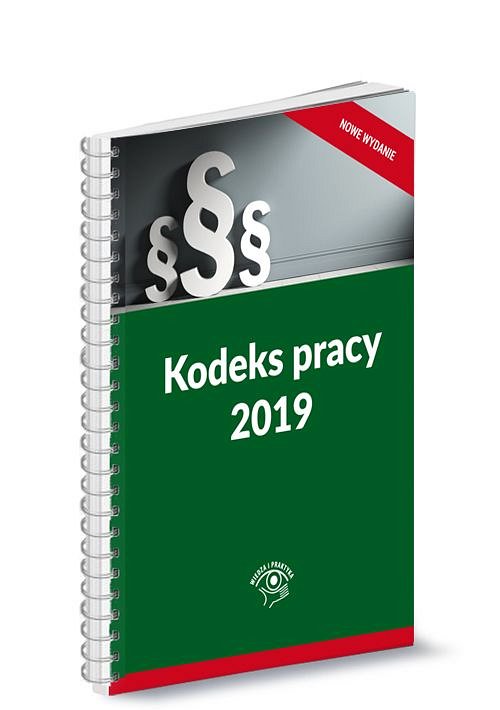 